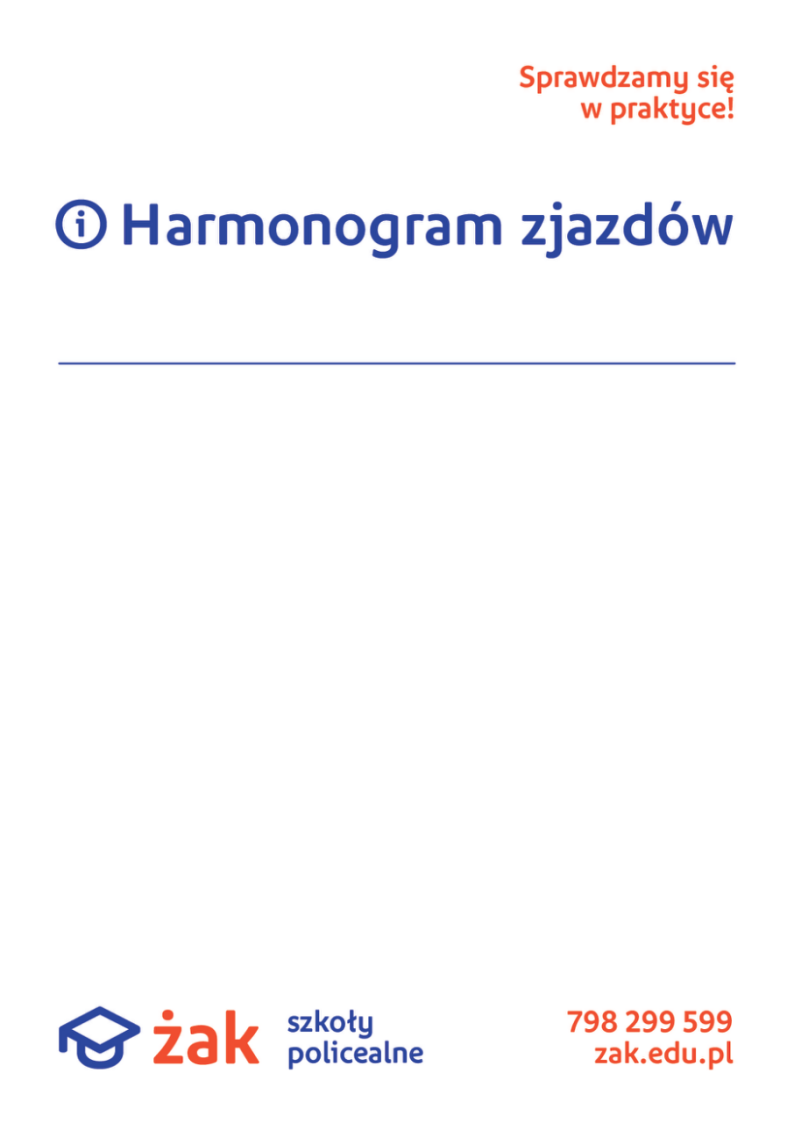 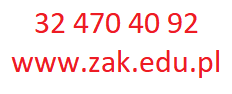 ZjazdDzień tygodniaDzień tygodniaDzień tygodniaUwagiPiątekSobotaNiedziela1x25 lutego 202326 lutego 20232x18 marca 202319 marca 20233x15 kwietnia 202316 kwietnia 20234x13 maja 202314 maja 20235x10 czerwca 202311 czerwca 2023